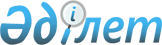 О признании утратившими силу некоторых решений Жылыойского районного маслихатаРешение маслихата Жылыойского района Атырауской области от 22 июня 2016 года № 3-4      В соответствии с пунктом 5 статьи 7 Закона Республики Казахстан от 23 января 2001 года "О местном государственном управлении и самоуправлении в Республике Казахстан", районный маслихат РЕШИЛ:

      1. Признать утратившими силу следующие решения Жылыойского районного маслихата:

      1) решение от 14 июня 2013 года № 13-9 "Об утверждении норм образования и накопления коммунальных отходов по Жылыойскому району";

      2) решение от 23 июля 2014 года № 21-2 "Об утверждении тарифов на сбор, вывоз, захоронение и утилизацию коммунальных отходов по Жылыойскому району" (зарегистрированное в реестре государственной регистрации нормативных правовых актов за № 2952, опубликовано в газете "Кен Жылой" 14 августа 2014 года №31). 

       Настоящее решение вступает в силу со дня подписания.


					© 2012. РГП на ПХВ «Институт законодательства и правовой информации Республики Казахстан» Министерства юстиции Республики Казахстан
				
      Председатель очередной

      ІІІ сессии районного маслихата:

С. Жумагалиева

      Секретарь районного Маслихата

М. Кенганов
